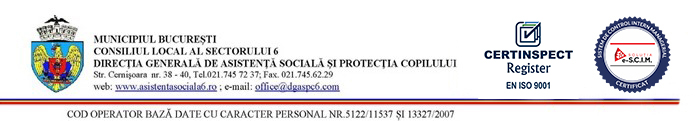 FIȘĂ  DE  ÎNSCRIEREpentru copii în programul,,Tabere de cartier”Numele și prenumele copilului:Cod numeric personal:Clasa:Adresa:Telefon:Numele și prenumele mamei:Numele și prenumele tatalui:Observații referitoare la starea de sănătate a copilului:Mențiune specială: Sunt de acord  Nu sunt de acord                                                                                                                                         ca pozele și materialele video în care apar, făcute pe perioada derulării proiectului să fie folosite de către DGASPC sector 6 pentru comunicarea internă, dar și externă, cum ar fi: realizarea de broșuri,  comunicate de presă si alte materiale de matketing, care vor avea ca scop vizibilitatea și diseminarea de informații (vă rugăm să bifați acordul agreat).Luând la cunoștință aceste clause, mă angajez să respect condițiile prezentei fișe de înscriere în calitate de reprezentant legal al copilului ……………………………………..………………………, pe perioada de desfășurare a taberei.Data:										Semnătura: 